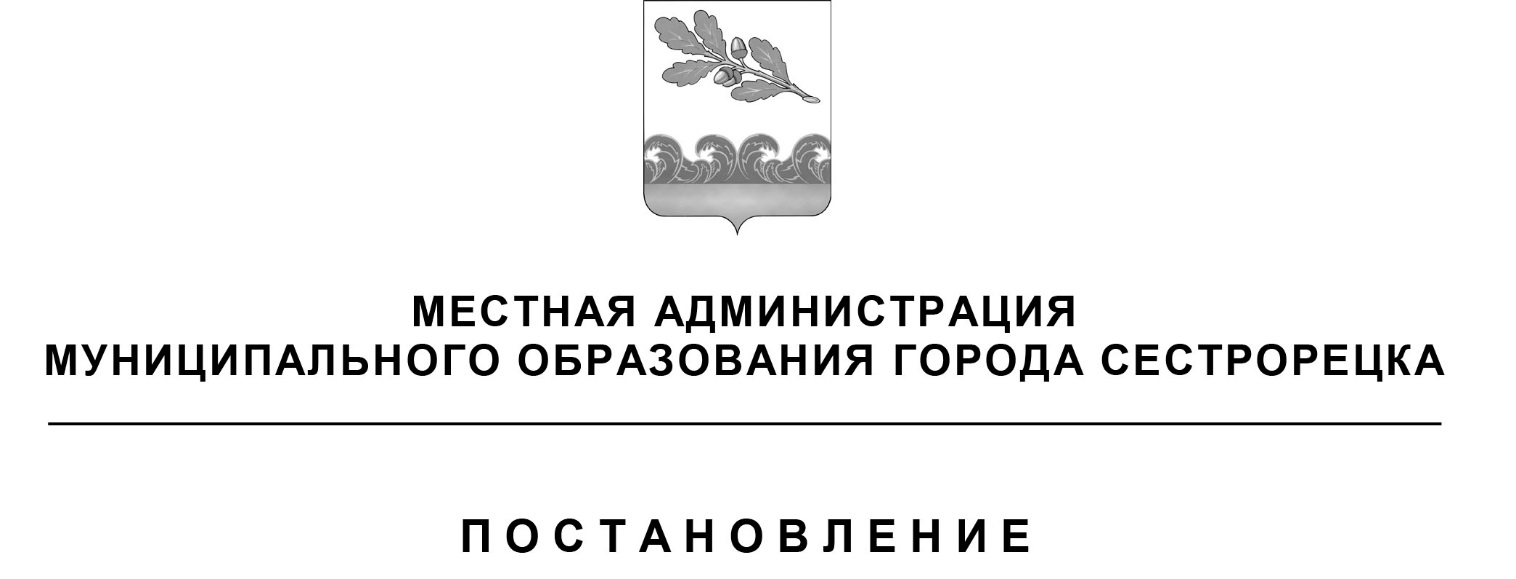 «Об утверждении отчета об исполнении местного бюджета внутригородского муниципального образования Санкт-Петербурга города Сестрорецказа 1 полугодие 2020 года» В соответствии с п.5 ст.264.2 Бюджетного кодекса Российской Федерации, ст.38 Закона Санкт-Петербурга от 23.09.2009 N 420-79 «Об организации местного самоуправления в Санкт-Петербурге», п.7 ст.30 Положения «О бюджетном процессе во внутригородском муниципальном образовании Санкт-Петербурга городе Сестрорецке», утвержденного решением Муниципального совета города Сестрорецка от 15.05.2014 N199: 1. Утвердить отчет об исполнении местного бюджета внутригородского муниципального образования Санкт-Петербурга города Сестрорецка за 1 полугодие 2020 года по доходам, расходам и дефициту (профициту) бюджета, в том числе:- общий объем исполнения доходов местного бюджета составляет 100 374,2 тыс.руб. (Приложение N 1 к настоящему постановлению);- общий объем исполнения расходов местного бюджета составляет 84 396,2 тыс.руб. (Приложение N 2 к настоящему постановлению);- общий объем профицита местного бюджета составляет 15 978,0 тыс.руб. (Приложение №3 к настоящему постановлению).2. Направить настоящее постановление в Муниципальный Совет муниципального образования города Сестрорецка.3. Разместить настоящее постановление с приложениями NN 1, 2, 3, 4 на официальном сайте муниципального образования города Сестрорецка www.sestroretsk.spb.ru.4. Настоящее постановление вступает в силу с момента подписания.5. Контроль исполнения настоящего постановления оставляю за собой.от 31 июля 2020 годаN197Глава Местной администрациимуниципального образованиягорода СестрорецкаТ.С. ОвсянниковаПриложение №1Приложение №1Приложение №1Приложение №1Приложение №1Отчет об исполнении бюджета внутригородского муниципального образования города Сестрорецка за 1 полугодие 2020 года по доходамОтчет об исполнении бюджета внутригородского муниципального образования города Сестрорецка за 1 полугодие 2020 года по доходамОтчет об исполнении бюджета внутригородского муниципального образования города Сестрорецка за 1 полугодие 2020 года по доходамОтчет об исполнении бюджета внутригородского муниципального образования города Сестрорецка за 1 полугодие 2020 года по доходамОтчет об исполнении бюджета внутригородского муниципального образования города Сестрорецка за 1 полугодие 2020 года по доходамКод адм.КодНаименование источника доходаУтверждено на 2020г. (тыс.руб.)Исполнено на 01.07.2020 (тыс.руб)1234500010000000000000000НАЛОГОВЫЕ И НЕНАЛОГОВЫЕ ДОХОДЫ108593,871205,4Налоговые доходы86500,059110,500010500000000000000НАЛОГИ НА СОВОКУПНЫЙ ДОХОД86500,059110,500010501000000000110Налог, взимаемый в связи с применением упрощенной системы налогообложения75500,052810,200010501010010000110Налог, взимаемый с налогоплательщиков, выбравших в качестве объекта налогообложения доходы55000,041702,118210501011010000110Налог, взимаемый с налогоплательщиков, выбравших в качестве объекта налогообложения доходы55000,041702,100010501020010000110Налог, взимаемый с налогоплательщиков, выбравших в качестве объекта налогообложения доходы, уменьшенные на величину расходов20500,011107,918210501021010000110Налог, взимаемый с налогоплательщиков, выбравших в качестве объекта налогообложения доходы, уменьшенные на величину расходов  (в том числе минимальный налог, зачисляемый в бюджеты субъектов Российской Федерации)20500,011107,918210501050012100110Минимальный налог, зачисляемый в бюджеты субъектов Российской Федерации (за налоговый периоды до 1 января 2016 года) (пении по соответствующему платежу)0,00,200010502000020000110Единый налог на вмененный доход для отдельных видов деятельности7000,03359,018210502010020000110Единый налог на вмененный доход для отдельных видов деятельности7000,03359,000010504000020000110Налог, взимаемый в связи с применением патентной системы налогообложения4000,02941,318210504030020000110Налог, взимаемый в связи с применением патентной системы налогообложения, зачисляемый в бюджеты городов федерального значения4000,02941,3Неналоговые доходы22093,812094,900011100000000000000ДОХОДЫ ОТ ИСПОЛЬЗОВАНИЯ ИМУЩЕСТВА, НАХОДЯЩЕГОСЯ В ГОСУДАРСТВЕННОЙ И МУНИЦИПАЛЬНОЙ СОБСТВЕННОСТИ20019,310933,900011105000000000120Доходы, получаемые в виде арендной либо иной платы за передачу в возмездное пользование государственного и муниципального имущества (за исключением имущества бюджетных и автономных учреждений, а также имущества государственных и муниципальных унитарных предприятий, в том числе казенных)20000,010914,600011105010000000120Доходы, получаемые в виде арендной платы за земельные участки, государственная собственность на которые не разграничена, а также средства от продажи права на заключение договоров аренды указанных земельных участков20000,010914,600011105011020000120Доходы, получаемые в виде арендной платы за земельные участки, государственная собственность на которые не разграничена и которые расположены в границах городов федерального значения, а также средства от продажи права на заключение договоров аренды указанных земельных участков20000,010914,683011105011020100120Арендная плата и поступления от продажи права на заключение договоров аренды земельных участков, за исключением земельных участков, предоставленных на инвестиционных условиях20000,010914,600011107000000000120Платежи от государственных и муниципальных унитарных предприятий19,319,300011107010000000120Доходы от перечисления части прибыли государственных и муниципальных унитарных предприятий, остающейся после уплаты налогов и обязательных платежей19,319,388111107013030000120Доходы от перечисления части прибыли, остающейся после уплаты налогов и иных обязательных платежей муниципальных унитарных предприятий, созданных внутригородскими муниципальными образованиями городов федерального значения19,319,300011300000000000000Доходы от оказания платных услуг и компенсации затрат государства168,7127,400011302000000000130Доходы от компенсации затрат государства100,058,788111302063030000130Доходы, поступающие в порядке возмещения расходов, понесенных в связи с эксплуатацией имущества внутригородских муниципальных образований городов федерального значения100,058,700011302990000000130Прочие доходы от компенсации затрат государства68,768,788111302993030000130Прочие доходы от компенсации затрат бюджетов внутригородских муниципальных образований городов федерального значения68,768,700011400000000000000Доходы от продажи материальных и нематериальных активов0,05,500011402000000000000Доходы от реализации имущества, находящегося в государственной и муниципальной собственности0,05,588111402033030000410Доходы от реализации имущества, находящегося в оперативном управлении учреждений, находящихся в ведении органов местного самоуправления внутригородских муниципальных образований городов федерального значения (за исключением имущества муниципальных бюджетных и автономных учреждений), в части реализации основных средств по указанному имуществу0,05,500011600000000000000ШТРАФЫ, САНКЦИИ, ВОЗМЕЩЕНИЕ УЩЕРБА1905,81028,100011602000020000000Административные штрафы, установленные законами субъектов Российской Федерации об административных правонарушениях1905,8853,500011602010020000140Административные штрафы, установленные законами субъектов Российской Федерации об административных правонарушениях, за нарушение законов и иных нормативных правовых актов субъектов  Российской Федерации1905,8853,580611602010020000140Штрафы, предусмотренные статьями 12-37-1, 44 Закона Санкт-Петербурга от 12.05.2010 №273-70 «Об административных правонарушениях в Санкт-Петербурга»1289,8590,080711602010020000140Доходы от денежных взысканий (штрафов), поступающих в счет погашения задолженности, образовавшейся до 1 января 2020 года, подлежащие зачислению в бюджет муниципального образования по нормативам, действовавшим в 2019 году (доходы бюджетов внутригородских муниципальных образований городов федерального значения за исключением доходов, направляемых на формирование муниципального дорожного фонда, а также иных платежей в случае принятия решения финансовым органом муниципального образования о раздельном учете задолженности)35,035,082411602010020000140Штрафы, предусмотренные статьями 12-37-1, 44 Закона Санкт-Петербурга от 12.05.2010 №273-70 «Об административных правонарушениях в Санкт-Петербурга»471,0195,085511602010020000140Штрафы, предусмотренные статьями 12-37-1, 44 Закона Санкт-Петербурга от 12.05.2010 №273-70 «Об административных правонарушениях в Санкт-Петербурга»110,033,400011607000010000140Штрафы, неустойки, пени, уплаченные в соответствии с законом или договором в случае неисполнения или ненадлежащего исполнения обязательств перед государственным (муниципальным) органом, органом управления государственным внебюджетным фондом, казенным учреждением, Центральным банком Российской Федерации, иной организацией, действующей от имени Российской Федерации0,00,100011607010000000140Штрафы, неустойки, пени, уплаченные в случае просрочки исполнения поставщиком (подрядчиком, исполнителем) обязательств, предусмотренных государственным (муниципальным) контрактом0,00,188111607010030000140Штрафы, неустойки, пени, уплаченные в случае просрочки исполнения поставщиком (подрядчиком, исполнителем) обязательств, предусмотренных муниципальным контрактом, заключенным муниципальным органом, казенным учреждением внутригородского муниципального образования города федерального значения (муниципальным)0,00,100011610000000000140Платежи в целях возмещения причиненного ущерба (убытков)0,0174,600011610080000000140Платежи в целях возмещения ущерба при расторжении муниципального контракта в связи с односторонним отказом исполнителя (подрядчика) от его исполнения0,08,888111610081030000140Платежи в целях возмещения ущерба при расторжении муниципального контракта, заключенного с муниципальным органом внутригородского муниципального образования города федерального значения (муниципальным казенным учреждением), в связи с односторонним отказом исполнителя (подрядчика) от его исполнения (за исключением муниципального контракта, финансируемого за счет средств муниципального дорожного фонда)0,08,800011610120000000140Доходы от денежных взысканий (штрафов), поступающие в счет погашения задолженности, образовавшейся до 1 января 2020 года, подлежащие зачислению в бюджеты бюджетной системы Российской Федерации, по нормативам действовавшим в 2019 году0,0165,800011610123010000140Доходы от денежных взысканий (штрафов), поступающие в счет погашения задолженности, образовавшейся до 1 января 2020 года, подлежащие зачислению в бюджет муниципального образования по нормативам, действовавшим в 2019 году0,0165,818211610123010031140Доходы от денежных взысканий (штрафов), поступающие в счет погашения задолженности, образовавшейся до 1 января 2020 года, подлежащие зачислению в бюджет муниципального образования по нормативам, действовавшим в 2019 году (доходы бюджетов внутригородских муниципальных образований городов федерального значения за исключением доходов, направляемых на формирование муниципального дорожного фонда, а также иных платежей в случае принятия решения финансовым органом муниципального образования о раздельном учете задолженности)0,011,580611610123010031140Доходы от денежных взысканий (штрафов), поступающие в счет погашения задолженности, образовавшейся до 1 января 2020 года, подлежащие зачислению в бюджет муниципального образования по нормативам, действовавшим в 2019 году (доходы бюджетов внутригородских муниципальных образований городов федерального значения за исключением доходов, направляемых на формирование муниципального дорожного фонда, а также иных платежей в случае принятия решения финансовым органом муниципального образования о раздельном учете задолженности)0,0134,281511610123010031140Доходы от денежных взысканий (штрафов), поступающие в счет погашения задолженности, образовавшейся до 1 января 2020 года, подлежащие зачислению в бюджет муниципального образования по нормативам, действовавшим в 2019 году (доходы бюджетов внутригородских муниципальных образований городов федерального значения за исключением доходов, направляемых на формирование муниципального дорожного фонда, а также иных платежей в случае принятия решения финансовым органом муниципального образования о раздельном учете задолженности)0,020,085511610123010031140Доходы от денежных взысканий (штрафов), поступающие в счет погашения задолженности, образовавшейся до 1 января 2020 года, подлежащие зачислению в бюджет муниципального образования по нормативам, действовавшим в 2019 году (доходы бюджетов внутригородских муниципальных образований городов федерального значения за исключением доходов, направляемых на формирование муниципального дорожного фонда, а также иных платежей в случае принятия решения финансовым органом муниципального образования о раздельном учете задолженности)0,00,100020000000000000000БЕЗВОЗМЕЗДНЫЕ ПОСТУПЛЕНИЯ63773,229168,800020200000000000000БЕЗВОЗМЕЗДНЫЕ ПОСТУПЛЕНИЯ ОТ ДРУГИХ БЮДЖЕТОВ БЮДЖЕТНОЙ СИСТЕМЫ РОССИЙСКОЙ ФЕДЕРАЦИИ63773,229168,800020201000000000150Дотации бюджетам бюджетной системы Российской Федерации8123,31160,500020219999000000150Прочие дотации8123,31160,588120201999030000151Прочие дотации бюджетам внутригородских муниципальных образований городов федерального значения8123,31160,500020230000000000150Субвенции бюджетной системы Российской Федерации55649,928008,300020230024000000150Субвенции местным бюджетам на выполнение передаваемых полномочий субъектов Российской Федерации46964,923536,288120230024030000150Субвенции бюджетам внутригородских муниципальных образований городов федерального значения на выполнение передаваемых полномочий субъектов Российской Федерации46964,923536,288120230024030100150Субвенции бюджетам внутригородских муниципальных образований Санкт-Петербурга на выполнение отдельных государственных полномочий Санкт-Петербурга по организации и осуществлению деятельности по опеке и попечительству1893,7905,788120230024030200150Субвенции бюджетам внутригородских муниципальных образований Санкт-Петербурга на выполнение отдельного государственного полномочия Санкт-Петербурга по определению должностных лиц, уполномоченных составлять протоколы об административных правонарушениях, и составлению протоколов об административных правонарушениях7,57,588120230024030300150Субвенции бюджетам внутригородских муниципальных образований Санкт-Петербурга на выполнение отдельного государственного полномочия Санкт-Петербурга по организации и осуществлению уборки и санитарной очистки территорий45063,722623,000020230027000000150Субвенции бюджетам муниципальных образований на содержание ребенка в семье опекуна и приемной семье, а также вознаграждение, причитающееся приемному родителю8685,04472,188120230027030000150Субвенции бюджетам внутригородских муниципальных образований городов федерального значения на содержание ребенка в семье опекуна и приемной семье, а также вознаграждение, причитающееся приемному родителю8685,04472,188120230027030100150Субвенции бюджетам внутригородских муниципальных образований Санкт-Петербурга на содержание ребенка в семье опекуна и приемной семье4634,62433,288120230027030200150Субвенции бюджетам внутригородских муниципальных образований Санкт-Петербурга на вознаграждение, причитающееся приемному родителю4050,42038,9ИТОГО ДОХОДОВИТОГО ДОХОДОВИТОГО ДОХОДОВ172367,0100374,2Отчет об исполнении бюджета внутригородского муниципального образованиягорода Сестрорецка за 1 полугодие 2020 года по расходам Отчет об исполнении бюджета внутригородского муниципального образованиягорода Сестрорецка за 1 полугодие 2020 года по расходам Отчет об исполнении бюджета внутригородского муниципального образованиягорода Сестрорецка за 1 полугодие 2020 года по расходам Отчет об исполнении бюджета внутригородского муниципального образованиягорода Сестрорецка за 1 полугодие 2020 года по расходам Отчет об исполнении бюджета внутригородского муниципального образованиягорода Сестрорецка за 1 полугодие 2020 года по расходам Отчет об исполнении бюджета внутригородского муниципального образованиягорода Сестрорецка за 1 полугодие 2020 года по расходам Отчет об исполнении бюджета внутригородского муниципального образованиягорода Сестрорецка за 1 полугодие 2020 года по расходам Отчет об исполнении бюджета внутригородского муниципального образованиягорода Сестрорецка за 1 полугодие 2020 года по расходам №НаименованиеКод ГРБСКод раздела и подраз-делаКод целевой статьиКод вида расхо-довУтверждено на 2020г. (тыс.руб.)Исполнено на  01.07.2020г (тыс.руб.)12345678Местная администрация муниципального образования города Сестрорецка881169132,682946,11.Общегосударственные вопросы881010022035,99946,51.1Функционирование Правительства Российской Федерации, высших исполнительных органов государственной власти субъектов Российской Федерации, местных администраций881010420994,09479,31.1.1Содержание главы местной администрации881010400200000311379,9673,01.1.1.1Расходы на выплаты персоналу в целях обеспечения выполнения функций государственными (муниципальными) органами, казенными учреждениями, органами управления государственными внебюджетными фондами881010400200000311001379,9673,01.1.1.1.1Расходы на выплаты персоналу государственных (муниципальных) органов881010400200000311201379,9673,01.1.2Содержание и обеспечение деятельности местной администрации (исполнительно-распорядительного органа)8810104002000003217720,48012,91.1.2.1Расходы на выплаты персоналу в целях обеспечения выполнения функций государственными (муниципальными) органами, казенными учреждениями, органами управления государственными внебюджетными фондами8810104002000003210014236,06542,21.1.2.1.1Расходы на выплаты персоналу государственных (муниципальных) органов8810104002000003212014236,06542,21.1.2.2Закупка товаров, работ, услуг для обеспечения государственных (муниципальных) нужд881010400200000322003232,51465,51.1.2.2.1Иные закупки товаров, работ и услуг для обеспечения государственных (муниципальных) нужд881010400200000322403232,51465,51.1.2.3Иные бюджетные ассигнования88101040020000032800251,95,21.1.2.3.1Уплата налогов, сборов и иных платежей88101040020000032850251,95,21.1.3Расходы на исполнение государственного полномочия Санкт-Петербурга по организации и осуществлению деятельности по опеке и попечительству за счет субвенций из бюджета Санкт-Петербурга881010400200G08501893,7793,41.1.3.1Расходы на выплаты персоналу в целях обеспечения выполнения функций государственными (муниципальными) органами, казенными учреждениями, органами управления государственными внебюджетными фондами881010400200G08501001789,4752,01.1.3.1.1Расходы на выплаты персоналу государственных (муниципальных) органов881010400200G08501201789,4752,01.1.3.2Закупка товаров, работ, услуг для обеспечения государственных (муниципальных) нужд881010400200G0850200104,341,41.1.3.2.1Иные закупки товаров, работ и услуг для обеспечения государственных (муниципальных) нужд881010400200G0850240104,341,41.2Резервные фонды8810111400,00,01.2.1Резервный фонд местной администрации88101110700000061400,00,01.2.1Иные бюджетные ассигнования88101110700000061800400,00,01.2.1.1Резервные средства88101110700000061870400,00,01.3Другие общегосударственные вопросы8810113641,9467,31.3.1Формирование архивных фондов органов местного самоуправления, муниципальных предприятий и учреждений8810113090000007115,015,01.3.1.1Закупка товаров, работ, услуг для обеспечения государственных (муниципальных) нужд8810113090000007120015,015,01.3.1.1.1Иные закупки товаров, работ и услуг для обеспечения государственных (муниципальных) нужд8810113090000007124015,015,01.3.2Проведение конференций граждан (собраний делегатов), опросов граждан по инициативе органов местного самоуправления, публичных слушаний и собраний граждан88101130920000071140,8140,71.3.2.1Закупка товаров, работ, услуг для обеспечения государственных (муниципальных) нужд88101130920000071200140,8140,71.3.2.1.1Иные закупки товаров, работ и услуг для обеспечения государственных (муниципальных) нужд88101130920000071240140,8140,71.3.3Расходы на исполнение государственного полномочия Санкт-Петербурга по составлению протоколов об административных правонарушениях за счет субвенций из бюджета Санкт-Петербурга881011300200G01007,57,51.3.3.1Закупка товаров, работ, услуг для обеспечения государственных (муниципальных) нужд881011300200G01002007,57,51.3.3.1.1Иные закупки товаров, работ и услуг для обеспечения государственных (муниципальных) нужд881011300200G01002407,57,51.3.4Участие в реализации мер по профилактике дорожно-транспортного травматизма на территории муниципального образования, включая размещение, содержание и ремонт искусственных неровностей на внутриквартальных проездах88101137950000491478,6304,11.3.4.1Закупка товаров, работ, услуг для обеспечения государственных (муниципальных) нужд88101137950000491200478,6304,11.3.4.1.1Иные закупки товаров, работ и услуг для обеспечения государственных (муниципальных) нужд88101137950000491240478,6304,12.Национальная безопасность и правоохранительная деятельность8810300432,6157,72.1Защита населения и территории от чрезвычайных ситуаций природного и техногенного характера, гражданская оборона881030998,849,62.1.1Проведение подготовки и обучения неработающего населения способам защиты и действиям в чрезвычайных ситуациях, а также способам защиты от опасностей, возникающих при ведении военных действий или вследствие этих действий8810309219000009198,849,62.1.1.1Закупка товаров, работ, услуг для обеспечения государственных (муниципальных) нужд8810309219000009120098,849,62.1.1.1.1Иные закупки товаров, работ и услуг для обеспечения государственных (муниципальных) нужд8810309219000009124098,849,62.2Другие вопросы в области национальной безопасности и правоохранительной деятельности8810314333,8108,12.2.1Участие в деятельности по профилактике правонарушений в Санкт-Петербурге в формах,установленных законодательством Санкт-Петербурга88103147950000511182,793,62.2.1.1Закупка товаров, работ, услуг для обеспечения государственных (муниципальных) нужд88103147950000511200182,793,62.2.1.1.1Иные закупки товаров, работ и услуг для обеспечения государственных (муниципальных) нужд88103147950000511240182,793,62.2.2Участие в профилактике терроризма и экстремизма, а также в минимизации и (или) ликвидации последствий проявления терроризма и экстремизма на территории муниципального образования88103147950000521151,114,52.2.2.1Закупка товаров, работ, услуг для обеспечения государственных (муниципальных) нужд88103147950000521200151,114,52.2.2.1.1Иные закупки товаров, работ и услуг для обеспечения государственных (муниципальных) нужд88103147950000521240151,114,53.Национальная экономика881040064107,731804,93.1Общеэкономические вопросы8810401521,90,03.1.1Участие в организации и финансировании временного трудоустройства несовершеннолетних в возрасте от 14 до 18 лет в свободное от учебы время88104015100000101521,90,03.1.1.1Закупка товаров, работ, услуг для обеспечения государственных (муниципальных) нужд88104015100000101200521,90,03.1.1.1.1Иные закупки товаров, работ и услуг для обеспечения государственных (муниципальных) нужд88104015100000101240521,90,03.2Дорожное хозяйство (дорожные фонды)881040963585,831804,93.2.1Текущий ремонт и содержание дорог, расположенных в пределах границ муниципального образования, в соответствии с перечнем, утвержденным Правительством Санкт-Петербурга8810409315000011163585,831804,93.2.1.1Закупка товаров, работ, услуг для государственных (муниципальных) нужд8810409315000011120063585,831804,93.2.1.1.1Иные закупки товаров, работ и услуг для обеспечения государственных (муниципальных) нужд8810409315000011124063585,831804,94.Жилищно-коммунальное хозяйство881050064395,731726,54.1Благоустройство881050364395,731726,54.1.1Обеспечение проектирования при размещении элементов благоустройства88105036000000131599,10,04.1.1.1Закупка товаров, работ, услуг для государственных (муниципальных) нужд88105036000000131200599,10,04.1.1.1.1Иные закупки товаров, работ и услуг для обеспечения государственных (муниципальных) нужд88105036000000131240599,10,04.1.2Содержание внутриквартальных территорий в части обеспечения ремонта покрытий, расположенных на внутриквартальных территориях, и проведения санитарных рубок (в том числе удаление аварийных, больных деревьев и кустарников) на территориях, не относящихся к территориям зеленых насаждений в соответствии с законом Санкт-Петербурга881050360000001324243,82489,14.1.2.1Закупка товаров, работ, услуг для государственных (муниципальных) нужд881050360000001322004243,82489,14.1.2.1.1Иные закупки товаров, работ и услуг для обеспечения государственных (муниципальных) нужд881050360000001322404243,82489,14.1.2Размещение, содержание спортивных, детских площадок, включая ремонт расположенных на них элементов благоустройства, на внутриквартальных территориях881050360000001332215,9815,84.1.2.1Закупка товаров, работ, услуг для государственных (муниципальных) нужд881050360000001332002215,9815,84.1.2.1.1Иные закупки товаров, работ и услуг для обеспечения государственных (муниципальных) нужд881050360000001332402215,9815,84.1.3Размещение, содержание, включая ремонт, ограждений декоративных, ограждений газонных, полусфер, надолбов, приствольных решеток, устройств для вертикального озеленения и цветочного оформления, навесов, беседок, уличной мебели, урн, элементов озеленения, информационных щитов и стендов; размещение планировочного устройства, за исключением велосипедных дорожек, размещение покрытий, предназначенных для кратковременного и длительного хранения индивидуального автотранспорта, на внутриквартальных территориях881050360000001345615,12596,64.1.3.1Закупка товаров, работ, услуг для государственных (муниципальных) нужд881050360000001342005615,12596,64.1.3.1.1Иные закупки товаров, работ и услуг для обеспечения государственных (муниципальных) нужд881050360000001342405615,12596,64.1.4Размещение контейнерных площадок на внутриквартальных территориях, ремонт элементов благоустройства, расположенных на контейнерных площадках88105036000000141293,0292,94.1.4.1Закупка товаров, работ, услуг для государственных (муниципальных) нужд88105036000000141200293,0292,94.1.4.1.1Иные закупки товаров, работ и услуг для обеспечения государственных (муниципальных) нужд88105036000000141240293,0292,94.1.5Погашение кредиторской задолженности за оказанные услуги по ликвидации несанкционированных свалок, мусора на территориях, расположенных в пределах границ МО г. Сестрорецка в декабре 2019 года88105036000000142600,0600,04.1.5.1Закупка товаров, работ, услуг для государственных (муниципальных) нужд88105036000000142200600,0600,04.1.5.1.1Иные закупки товаров, работ и услуг для обеспечения государственных (муниципальных) нужд88105036000000142240600,0600,04.1.6Организация работ по компенсационному озеленению, в отношении территорий зеленых насаждений общего пользования местного значения, осуществляемому в соответствии с законом Санкт-Петербурга88105036000000151845,20,04.1.6.1Закупка товаров, работ, услуг для обеспечения государственных (муниципальных) нужд88105036000000151200845,20,04.1.6.1.1Иные закупки товаров, работ и услуг для обеспечения государственных (муниципальных) нужд88105036000000151240845,20,04.1.7Содержание, в том числе уборку, территорий зеленых насаждений общего пользования местного значения (включая расположенных на них элементов благоустройства), защиту зеленых насаждений на указанных территориях881050360000001524227,42034,34.1.7.1Закупка товаров, работ, услуг для государственных (муниципальных) нужд881050360000001522004227,42034,34.1.7.1.1Иные закупки товаров, работ и услуг для обеспечения государственных (муниципальных) нужд881050360000001522404227,42034,34.1.8Проведение в установленном порядке минимально необходимых мероприятий по обеспечению доступности городской среды для маломобильных групп населения на внутриквартальных территориях муниципального образования88105036000000161108,91,14.1.8.1Закупка товаров, работ, услуг для государственных (муниципальных) нужд88105036000000161200108,91,14.1.8.1.1Иные закупки товаров, работ и услуг для обеспечения государственных (муниципальных) нужд88105036000000161240108,91,14.1.9Временное размещение, содержание, включая ремонт, элементов оформления Санкт-Петербурга к мероприятиям, в том числе культурно-массовым мероприятиям, городского, всероссийского и международного значения на внутриквартальных территориях88105036000000163526,1273,74.1.9.1Закупка товаров, работ, услуг для государственных (муниципальных) нужд88105036000000163200526,1273,74.1.9.1.1Иные закупки товаров, работ и услуг для обеспечения государственных (муниципальных) нужд88105036000000163240526,1273,74.1.10Осуществление мероприятий по содержанию в порядке и благоустройству воинских захоронений, мемориальных сооружений и объектов, увековечивающих память погибших при защите Отечества, расположенных вне земельных участках входящих в состав комплексов, включенных в перечень, утвержденный Правительством Санкт-Петербурга, в отношении которых мероприятия по содержанию в порядке и благоустройству осуществляются Правительством Санкт-Петербурга8810503600000016457,50,04.1.10.1Закупка товаров, работ, услуг для государственных (муниципальных) нужд8810503600000016420057,50,04.1.10.1.1Иные закупки товаров, работ и услуг для обеспечения государственных (муниципальных) нужд8810503600000016424057,50,04.1.11Расходы на исполнение государственного полномочия Санкт-Петербурга по организации и осуществлению уборки и санитарной очистки территорий за счет субвенций из бюджета Санкт-Петербурга881050360000G316045063,722623,04.1.11.1Закупка товаров, работ, услуг для обеспечения государственных (муниципальных) нужд881050360000G316020045063,722623,04.1.11.1.1Иные закупки товаров, работ и услуг для обеспечения государственных (муниципальных) нужд881050360000G316024045063,722623,05.Охрана окружающей среды881060051,00,05.1Другие вопросы в области охраны окружающей среды881060551,00,05.1.1Участие в мероприятиях по охране окружающей среды в границах муниципального образования, за исключением организации и осуществления мероприятий по экологическому контролю 8810605410000017151,00,05.1.1.1Закупка товаров, работ, услуг для государственных (муниципальных) нужд8810605410000017120051,00,05.1.1.1.1Иные закупки товаров, работ и услуг для обеспечения государственных (муниципальных) нужд8810605410000017124051,00,06.Образование8810700260,482,86.1Профессиональная подготовка, переподготовка и повышение квалификации881070593,09,66.1.1Организация профессионального образования и дополнительного профессионального образования выборных должностных лиц местного самоуправления, членов выборных органов местного самоуправления, депутатов муниципальных советов муниципальных образований, муниципальных служащих и работников муниципальных учреждений, организация подготовки кадров для муниципальной службы в порядке, предусмотренном законодательством Российской Федерации об образовании и законодательством Российской Федерации о муниципальной службе8810705428000018193,09,66.1.1.1Закупка товаров, работ, услуг для государственных (муниципальных) нужд8810705428000018120093,09,66.1.1.1.1Иные закупки товаров, работ и услуг для обеспечения государственных (муниципальных) нужд8810705428000018124093,09,66.2Другие вопросы в области образования8810709167,473,26.2.1Проведению работ по военно-патриотическому  воспитанию граждан муниципального образования8810709431000019058,758,76.2.1.1Закупка товаров, работ, услуг для государственных (муниципальных) нужд8810709431000019020058,758,76.2.1.1.1Иные закупки товаров, работ и услуг для обеспечения государственных (муниципальных) нужд8810709431000019024058,758,76.2.2Осуществление экологического просвещения а также организации экологического воспитания и формирования экологической культуры в области обращения с твердыми коммунальными отходами881070943200004717,00,06.2.2.1Закупка товаров, работ, услуг для обеспечения государственных (муниципальных) нужд881070943200004712007,00,06.2.2.1.1Иные закупки товаров, работ и услуг для обеспечения государственных (муниципальных) нужд881070943200004712407,00,06.2.3Участие в формах, установленных законодательством Санкт-Петербурга, в мероприятиях по профилактики незаконного потребления наркотических средств и психотропных веществ, новых потенциально опасных психоактивных веществ, наркомании в Санкт-Петербурге88107097950000531101,714,56.2.3.1Закупка товаров, работ, услуг для обеспечения государственных (муниципальных) нужд88107097950000531200101,714,56.2.3.1.1Иные закупки товаров, работ и услуг для обеспечения государственных (муниципальных) нужд88107097950000531240101,714,57.Культура, кинематография88108006091,73002,87.1Культура88108014814,02538,37.1.1Организация местных и участие в организации и проведении городских праздничных и иных зрелищных мероприятий881080144000002013823,01959,07.1.1.1Закупка товаров, работ, услуг для государственных (муниципальных) нужд881080144000002012003823,01959,07.1.1.1.1Иные закупки товаров, работ и услуг для обеспечения государственных (муниципальных) нужд881080144000002012403823,01959,07.1.2Организация и проведение мероприятий по сохранению и развитию местных традиций и обрядов88108014400000211941,0547,17.1.2.1Закупка товаров, работ, услуг для государственных (муниципальных) нужд88108014400000211200941,0547,17.1.2.1.1Иные закупки товаров, работ и услуг для обеспечения государственных (муниципальных) нужд88108014400000211240941,0547,17.1.3Участие в создании условий для реализации мер, направленных на укрепление межнационального и межконфессионального согласия, сохранение и развитие языков и культуры народов Российской Федерации, проживающих на территории муниципального образования города Сестрорецка, социальную и культурную адаптацию мигрантов, профилактику межнациональных (межэтнических) конфликтов8810801795000058050,032,27.1.3.1Закупка товаров, работ, услуг для обеспечения государственных (муниципальных) нужд8810801795000058020050,032,27.1.3.1.1Иные закупки товаров, работ и услуг для обеспечения государственных (муниципальных) нужд8810801795000058024050,032,27.2Другие вопросы в области культуры, кинематографии88108041277,7464,57.2.1Организация и проведение досуговых мероприятий для жителей муниципального образования881080444000005611277,7464,57.2.1.1Закупка товаров, работ, услуг для государственных (муниципальных) нужд881080444000005612001277,7464,57.2.1.1.1Иные закупки товаров, работ и услуг для обеспечения государственных (муниципальных) нужд881080444000005612401277,7464,58.Социальная политика88110009561,04910,28.1Пенсионное обеспечение8811001187,193,58.1.1Выплата пенсии за выслугу лет, ежемесячной доплаты к пенсии  за выслугу лет лицам, замещавшим муниципальные должности и должности муниципальной службы88110015050000232187,193,58.1.1.1Социальное обеспечение и иные выплаты населению88110015050000232300187,193,58.1.1.1.1Публичные нормативные социальные выплаты гражданам88110015050000232310187,193,58.2Социальное обеспечение населения8811003688,8344,58.2.1Выплата ежемесячной доплаты к страховой пенсии по старости, страховой пенсии по инвалидности, пенсии за выслугу лет, за стаж работы в органах местного самоуправления, муниципальных образований лицам, замещавшим муниципальные должности и  должности муниципальной службы88110035050000231688,8344,48.2.1.1Социальное обеспечение и иные выплаты населению88110035050000231300688,8344,48.2.1.1.1Публичные нормативные социальные выплаты гражданам88110035050000231310688,8344,48.3Охрана семьи и детства88110048685,14472,18.3.1Содержание и обеспечение деятельности местной администрации (исполнительно-распорядительного органа)881100400200000320,10,18.3.1.1Расходы на выплаты персоналу в целях обеспечения выполнения функций государственными (муниципальными) органами, казенными учреждениями, органами управления государственными внебюджетными фондами881100400200000321000,10,18.3.1.1.1Расходы на выплаты персоналу государственных (муниципальных) органов881100400200000321200,10,18.3.2Расходы на исполнение государственных полномочий Санкт-Петербурга по выплате денежных средств на содержание ребенка в семье опекуна и приемной семье за счет субвенций из бюджета Санкт-Петербурга881100451100G08604634,62433,28.3.2.1Социальное обеспечение и иные выплаты населению881100451100G08603004634,62433,28.3.2.1.1Публичные нормативные социальные выплаты гражданам881100451100G08603104634,62433,28.3.3Расходы на исполнение государственного полномочия Санкт-Петербурга по выплате денежных средств на вознаграждение приемным родителям за счет субвенций из бюджета Санкт-Петербурга881100451100G08704050,42038,88.3.3.1Социальное обеспечение и иные выплаты населению881100451100G08703004050,42038,88.3.3.1.1Социальные выплаты гражданам, кроме публичных нормативных социальных выплат881100451100G08703204050,42038,89.Физическая культура и спорт8811100208,9208,89.1Массовый спорт8811102208,9208,89.1.1Обеспечение условий для развития на территории муниципального образования физической культуры и массового спорта, организация и проведение официальных физкультурных мероприятий, физкультурно-оздоровительных мероприятий и спортивных мероприятий муниципального образования88111024870000241208,9208,89.1.1.1Закупка товаров, работ, услуг для обеспечения государственных (муниципальных) нужд88111024870000241200208,9208,89.1.1.1.1Иные закупки товаров, работ и услуг для обеспечения государственных (муниципальных) нужд88111024870000241240208,9208,810.Средства массовой информации88112001987,71105,910.1Периодическая печать и издательства88112021987,71105,910.1.1.Учреждение печатного средства массовой информации для опубликования муниципальных правовых актов, обсуждения проектов муниципальных правовых актов по вопросам местного значения, доведения до сведения жителей муниципального образования официальной информации о социально-экономическом и культурном развитии муниципального образования, о развитии его общественной инфраструктуры и иной официальной информации881120245700002511987,71105,910.1.1.1.Закупка товаров, работ, услуг для обеспечения государственных (муниципальных) нужд881120245700002512001987,71105,910.1.1.1.1Иные закупки товаров, работ и услуг для обеспечения государственных (муниципальных) нужд881120245700002512401987,71105,9Муниципальный совет муниципального образования города Сестрорецка9413234,41450,11.Общегосударственные вопросы94101003234,41450,11.1.Функционирование высшего должностного лица субъекта Российской Федерации и муниципального образования94101021379,9611,91.1.1.Содержание главы муниципального образования941010200200000111379,9611,91.1.1.1.Расходы на выплаты персоналу в целях обеспечения выполнения функций государственными (муниципальными) органами, казенными учреждениями, органами управления государственными внебюджетными фондами941010200200000111001379,9611,91.1.1.1.1Расходы на выплаты персоналу государственных (муниципальных) органов941010200200000111201379,9611,91.2.Функционирование законодательных (представительных) органов государственной власти и представительных органов муниципальных образований94101031854,5838,21.2.1.Содержание и обеспечение деятельности представительного органа муниципального образования941010300200000211758,5790,21.2.1.1Расходы на выплаты персоналу в целях обеспечения выполнения функций государственными (муниципальными) органами, казенными учреждениями, органами управления государственными внебюджетными фондами94101030020000021100701,0298,51.2.1.1.1Расходы на выплаты персоналу государственных (муниципальных) органов94101030020000021120701,0298,51.2.1.2.Закупка товаров, работ, услуг для государственных (муниципальных) нужд941010300200000212001057,5491,71.2.1.2.1Иные закупки товаров, работ и услуг для обеспечения государственных (муниципальных) нужд941010300200000212401057,5491,71.2.2.Уплата членских взносов на осуществление деятельности Совета муниципальных образований Санкт-Петербурга и содержание его органов9410103092000044196,048,01.2.2.1Иные бюджетные ассигнования9410103092000044180096,048,01.2.2.1.1Уплата налогов, сборов и иных платежей9410103092000044185096,048,0ИТОГО РАСХОДОВИТОГО РАСХОДОВИТОГО РАСХОДОВИТОГО РАСХОДОВИТОГО РАСХОДОВИТОГО РАСХОДОВ172367,084396,2Приложение №3Приложение №3Приложение №3Приложение №3Отчет об исполнении бюджета внутригородского муниципального образования города Сестрорецка за 1 полугодие 2020 года по дефициту (профициту)Отчет об исполнении бюджета внутригородского муниципального образования города Сестрорецка за 1 полугодие 2020 года по дефициту (профициту)Отчет об исполнении бюджета внутригородского муниципального образования города Сестрорецка за 1 полугодие 2020 года по дефициту (профициту)Отчет об исполнении бюджета внутригородского муниципального образования города Сестрорецка за 1 полугодие 2020 года по дефициту (профициту)КодНаименование кода группы, подгруппы, статьи, вида источника финансирования дефицитов бюджетов, кода классификации операций сектора государственного управления, относящихся к источникам финансирования дефицитов бюджетов Российской ФедерацииУтверждено на 2020г. (тыс.руб.)Исполнено на 01.07.2020г. (тыс.руб.)123400001050000000000000Изменение остатков средств на счетах по учету средств бюджета0,0-15978,000001050000000000500Увеличение остатков средств бюджетов-172367,0-100374,200001050200000000500Увеличение прочих остатков средств бюджетов-172367,0-100374,200001050201000000510Увеличение прочих остатков денежных средств бюджетов-172367,0-100374,288101050201030000510Увеличение прочих остатков денежных средств бюджетов внутригородских муниципальных образований городов федерального значения-172367,0-100374,200001050000000000600Уменьшение остатков средств бюджетов172367,084396,200001050200000000600Уменьшение прочих остатков средств бюджетов172367,084396,200001050201000000610Уменьшение прочих остатков денежных средств бюджетов172367,084396,288101050201030000610Уменьшение прочих остатков денежных средств бюджетов внутригородских муниципальных образований городов федерального значения172367,084396,2Приложение №4Приложение №4Приложение №4Сведения о численности муниципальных служащих органов местного самоуправления муниципального образования города Сестрорецка и фактические затраты на их денежное содержание за 1 полугодие 2020 годаСведения о численности муниципальных служащих органов местного самоуправления муниципального образования города Сестрорецка и фактические затраты на их денежное содержание за 1 полугодие 2020 годаСведения о численности муниципальных служащих органов местного самоуправления муниципального образования города Сестрорецка и фактические затраты на их денежное содержание за 1 полугодие 2020 годаОрганы местного самоуправленияЧисленность муниципальных служащихФактическое денежное содержание (тыс.руб.)Аппарат Муниципального совета муниципального образования города Сестрорецка 21450,1Местная администрация муниципального образования города Сестрорецка188685,9Отдел опеки и попечительства Местной администрации муниципального образования города Сестрорецка2793,3